З А Х Т Ј Е ВЗА ИЗДАВАЊЕ РАДНЕ ДОЗВОЛЕОбраћам вам се захтјевом, да ми сагласно одредбама Закона о запошљавању страних држављана и лица без држављанства („Службени гласник Републике Српске“, број 24/09) издате радну дозволу за запошљавање/радно ангажовање страног држављанина или лица без држављанства:а)		на неодређено/одређено вријеме почев од  	 године које ће бити запослено на пословима 		б)		за обављање повремених и привремених послова почев од  	године на пословима  		(име и презиме странца)(имена и презимена родитеља)	(број, датум и мјесто издавања путне исправе)(датум и мјесто рођења)	(мјесто пребивалишта и адреса становањау земљи порјекла)Уз захтјев прилажем овјерене копије:рјешење о регистрацији надлежног органа за обављање дјелатности;потрвду о регистрацији (издату од Министарства финансија-Пореске управе РС -ЈИБ);путну исправу-пасош,доказ о посједовању стручне спреме и врсте занимања и квалификацијама које се траже: а) диплома или свједочанство о завршеном факултету/школи,-	нострификована диплома,б) Увјерења/потврде о испуњавању посебних услова,пријаву о страном држављанину (образац Е-7),љекарско увјерење само приликом прве радне дозволе,административна такса у висини од 50,00 КМ.МП	        ПОСЛОДАВАЦПОДАЦИ О РАДНОМ МЈЕСТУ И ОПРАВДАНОСТИ ЗАПОШЉАВАЊА СТРАНАЦАПОДАЦИ О РАДНОМ МЈЕСТУ (Члан 6. тачка в)1.     	              (назив радног мјеста или врсте посла који ће послодавац обављати-према систематизацији)2.    	(услови рада-радно искуство,радно вријеме, врста уговора о раду, пробни рад и сл.)ОБРАЗЛОЖЕЊЕ О ОПРАВДАНОСТИ ЗАПОШЉАВАЊА СТРАНЦА (Члан 6. тачка г).1.	 	(опис радног мјеста или врсте посла-навести послове које ће обављати)2.  	(разлози за запошљавање странца)3.  	(врста и степен стручне спреме која је потребна за обављање тог посла)4.  	(посебна стручна знања и квалификације потребни за обављање описаног посла)5.  	(разлози немогућности запошљавања домаћег држављанина на тим пословима)М.П.ПОСЛОДАВАЦОбразац Е-7							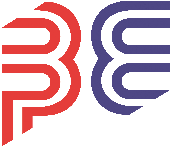 Завод за запошљавање Републике СрпскеПРИЈАВАО страном држављанину и лицу без држављанства запослен у РСО престанку радног односа страног држављанина и лица без држављанстваДатум пријема: ____________________   			МП. 			_____________________										(потпис одговорног лица)Образац Е-71							Завод за запошљавање Републике СрпскеИЗВЈЕШТАЈо заснивању радног односа или обављању прривремених и повремених послова са страним држављанином или лицем без држављанстваЗа филијалу:								Послодавац________________________						_____________________									       (потпис и овјера)Напомена:	Тачке од 1-16 попуњава послодавац		Тачке од 17-19 попуњава филијалаОбразац Е-72							Завод за запошљавање Републике СрпскеИЗВЈЕШТАЈо престанку радног односа или о обаљању привремених и повремених послова са страним држављанином или лицем без држављанства											Потпис							М.П.			_____________________Напомена:	Попуњава послодавац(назив послодавца)(сједиште-адреса)(контакт телефон)ФилијалаРегистарски бројФилијалаФилијалаФилијалаГодинаГодинаГодинаГодинаРегистарски бројРегистарски бројРегистарски бројРегистарски бројНазив предузећа – послодавцаАдресаЈединствени идентификациони број (ЈИБ)1.Презиме и име странца, име лица без држављанства2.ЈМБ странца или лица без држављанства3.Пол	1. М	2. Ж4.Презиме и име родитеља странца5.Дан, мјесец и година рођења6.Назив државе и мјеста рођења7.Држављанство8.Брачно стање9.Школска спрема10.Занимање које посједује11.Земља из које је странац дошао12.Датум доласка13.Назив и адреса послодавца код кога је запослен14.Да ли се пријава подноси :а ) први пут б) продужење радне дозволе-15.Да ли се странац запослио као:ангажован од послодавцакоји је дошао да се запосли у РСкоји ужива послитички азилрођен на територији РСчлан породице лица запосленог у страном предст.Остало16.Општи и посебни услови радног мјеста17.Датум заснивања радног односа,односно пријаве на евиденцију18.Датум и разлог престанка радног односа,односно вођења на евиденцији19.Адреса најближе родбине у иностранствуФилијалаРегистарски број ПРЕ-7ФилијалаФилијалаФилијалаГодинаГодинаГодинаГодинаРегистарски бројРегистарски бројРегистарски бројРегистарски бројНазив предузећа – послодавцаАдресаЈединствени идентификациони број (ЈИБ)Шифра дјелатности1.Презиме и име странца, име лица без држављанства2.ЈМБ странца или лица без држављанства3.Пол	1.  М	2. Ж4.Дан, мјесец и година рођења5.Назив државе и мјеста рођења6.Држављанство7.Брачно стање8.Школска спрема9.Занимање које посједује10.Посебна знања и вјештине11.Земља из које је странац дошао12.Датум доласка13.Датум заснивања радног односа – радног ангажовања14.Занимање у којем се запослио-радно ангажован15.  Карактер радног ангажовања16.Основ запослења (ангажован од послодавца, политички азил и слично)17.Радна дозвола 1) издата 2) изузетак 3) ослобођен 4) одбијен18.Период трајања радне дозволе19.Датум пријема извјештајаФилијалаРегистарски број ПРЕ-7ФилијалаФилијалаФилијалаГодинаГодинаГодинаГодинаРегистарски бројРегистарски бројРегистарски бројРегистарски бројНазив предузећа – послодавцаАдресаЈединствени идентификациони број (ЈИБ)Шифра дјелатности1.Презиме и име странца, име лица без држављанства2.ЈМБ странца или лица без држављанства3.Пол	1. М	2. Ж4.Дан, мјесец и година рођења5.Назив државе и мјеста рођења6.Држављанство7.Датум престанка рада8.Радна дозвола: - поништена- стављена ван снаге- остало9.Датум пријема извјештаја (попуњава филијала)